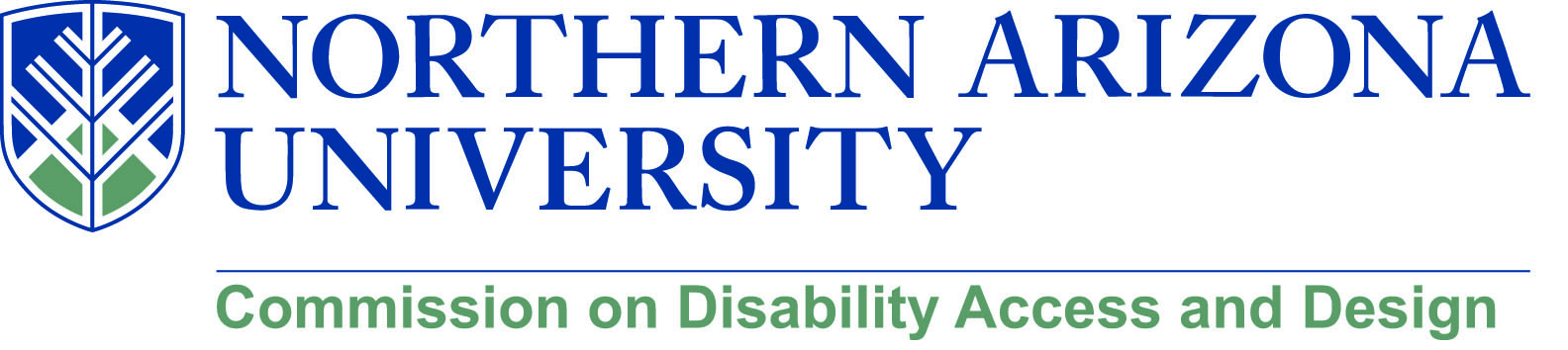 AGENDAWednesday, August 15, 201812:00-1:30 pm, University Union, Havasupai CMeetMe Line – (928) 523-66291.	Call to Ordera.	Roll Call and introductionsb.	Approval of minutes from June meeting2.	Disability Heritage Montha.	Disability Biases and Microagressions – Amanda Kraus (October 5)b.	NAU 4 All Scavenger Hunt (October 12)c.	Sitting Volleyball (date TBD)d.	Goalball (date TBD)e.	“Everything You Always Wanted to Know about Disability (date TBD)f.	Faculty Panel – Infusing Disability into the Curriculum (date TBD)g.	Disability in Theater – Regan Linton (Phamaly Theater in Denver (date TBD…likely 11/1 or 11/2)h.	Intelligent Lives screening (date TBD)3.	Construction Updates4.	Building Qmmunity Forum (see attached)a.	Call for proposal due September 5b.	Building Qmmunity – October 6 (Family Weekend) c.	All sessions to be universally designed5.	Marketing CDADa.	NAU News postingsb.	“From Madhouse to Schoolouse” and “Disability History Timeline” (post in IMQ)6.	Possible Initiatives for 2018-2019a.	Disability within Diversity Symposia b.	“Mini” Disability Cultural Centerc.	Dr. Ferme (University of Michigan )d.	Blackboard Allye.	Other suggestions7.	Old/New Business